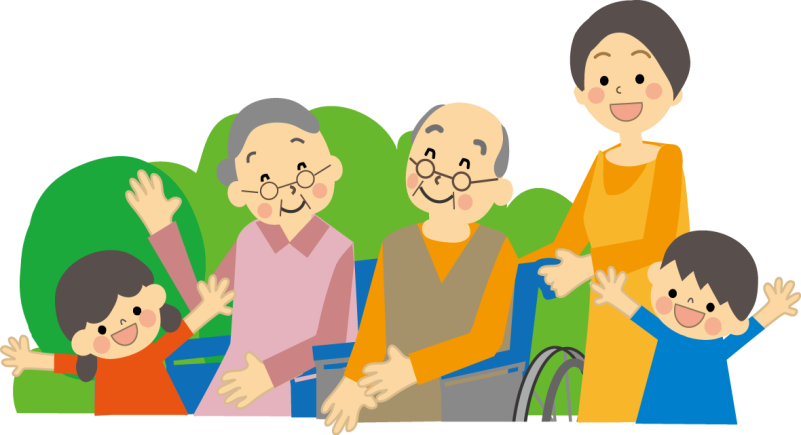 認知症は、誰にでも起こりうる脳の病気であり、起こる行動の１つとして『徘徊』があります。認知症高齢者が徘徊等で行方不明になった時に、一刻も早く発見・保護することができるよう、またご家族の負担を軽減するため、「長崎市徘徊高齢者等SOSネットワーク事業」を利用しませんか？　　　　大変！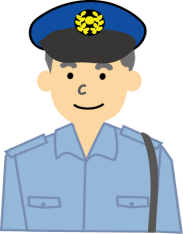 いなくなった！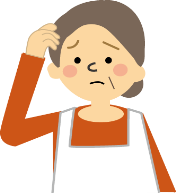 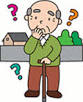 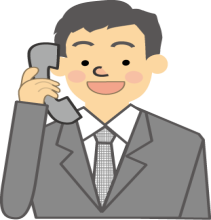 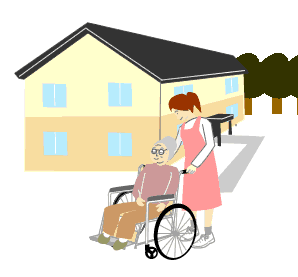 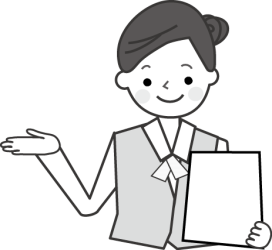 対象者や手続きのご案内対象者や手続きのご案内対象者長崎市内在住の概ね65歳以上の方で、認知症等により行方不明になる心配のある人（65歳未満でも、若年性認知症などで同様の心配がある方も可）申請者本人、家族、成年後見人、ケアマネジャー（本人や家族の申請が不可能な場合）等利用者負担無料登録方法長崎市徘徊高齢者等SOSネットワーク事業登録申請書（第１号様式）に必要事項を記載し、お近くの総合事務所へ提出（申請時、印鑑・対象者の写真(希望者)が必要です）後日、登録決定（却下）通知書(第2号様式)が届きます行方不明高齢者発生時警察署へ連絡し、行方不明者届の手続きを行う協力事業者の登録について協力事業者の登録について対象事業者介護サービス・介護予防サービス指定事業者（居宅介護支援事業者、訪問介護、訪問看護ステーション、通所介護、通所リハビリ、福祉用具貸与、認知症対応型通所介護、移送支援サービス　等地域を巡回する事業所）登録方法長崎市徘徊高齢者等SOSネットワーク事業協力事業所登録申請書兼個人情報に関する誓約書（第４号様式）に必要事項を記載し、長崎市高齢者すこやか支援課へ提出後日、登録決定（却下）通知書(第5号様式)が届きます行方不明高齢者発生時①長崎市高齢者すこやか支援課からのメール内容をもとに、日常業務に支障の無い範囲で捜索活動に協力②行方不明高齢者を目撃・発見した際には、可能な範囲で身柄を保護すると共に、その情報を警察署へ連絡するその他行方不明高齢者発生時に限らず、日常の中で気になる高齢者を見かけたときには、声かけ、警察署への通報など高齢者見守りを行っていただきますようお願いいたします。